     АНКЕТА СТУДЕНТА ПЕРВОГО ГОДА ОБУЧЕНИЯ ОГБПОУ «ИБМК»Уважаемый студент!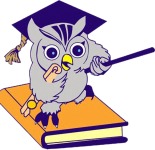 Поздравляем тебя с зачислением в ОГБПОУ «ИБМК»! Нам хотелось бы больше узнать о тебе, твоих увлечениях и интересах для того, чтобы мы наиболее полно смогли помочь тебе в их реализации во время обучения в нашем колледже. Мы предлагаем заполнить тебе анкету. Отметь знаком «» наиболее подходящие тебе позиции (возможно несколько вариантов ответов на один вопрос).Фамилия, имя, отчество __________________________________________________Какими профессиональными, творческими навыками и спортивными умениями ты обладаешь: умение профессионально фотографировать; умение петь; умение танцевать; умение рисовать; актерские навыки; рукоделие _____________________________________________________________;(укажите вид)             компьютерный дизайн;             владение музыкальным инструментом ______________________________________;                                                                                                                                                                                                               (укажите, каким именно)             увлечение спортом _____________________________________________________;                                                                                                                                                                                     (указать, каким именно)             сочинительский талант;             журналистские навыки;             другое _____________________________________________________________________. Твои достижения: призер предметных олимпиад ___________________________________________;                                                                                                                                                                    (указать, по каким предметам) спортивный разряд _____________________________________________________;                                                                                                                                                                                (указать вид спорта) владение компьютером _________________________________________________;                                                                                                                                                                                 (указать уровень)             владение музыкальным инструментом ____________________________________;                                                                                                                                                                                                               (укажите, каким именно)             владение иностранными языками ________________________________________;                                                                                                                                                                                                (указать, какими и уровень владения)                 опыт в художественной самодеятельности (КВН, конкурсы, концерты);             опыт в деятельности органов школьного/вузовского и др. самоуправления:             другое _________________________________________________________________.Если ты являешься участником какого-либо творческого коллектива (секции, кружка, ансамбля и др.), напиши его полное наименование с указанием населенного пункта: _______________________________________________________________________________________________________________.Оцени свои лидерские и организаторские способности и отметь, пожалуйста, подходящее тебе утверждение. Во внеучебной сфере колледжной жизни ты: смог бы организовать деятельность небольшой группы людей;      выполнять работу самостоятельную, но под чьим- либо руководством; предпочитаешь исполнять разовые поручения;      другое (что именно)________________________________________________________. Твои интересы и увлечения (хобби)__________________________________________.Благодарим тебя за внимание и помощь!Надеемся, что годы учебы в нашем колледже станут для тебя яркими и интересными!